Exerce-toi à développer tes habiletés!Nom :						 Découpe chaque rondelle de hockey ci-dessous. Colle ensuite les mots sur la patinoire en ordre alphabétique.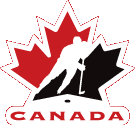 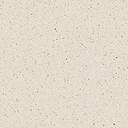 Matière :FrançaisTitre :Ordre alphabétiqueAnnée :3e annéeObjectifs :Les élèves commenceront à développer leurs habiletés de référence.Les élèves deviendront familiers avec le concept d’ordre alphabétique.Les élèves deviendront plus familiers avec le vocabulaire associé au hockey.Lien avec le programme :Mettre des mots en ordre alphabétique en utilisant la première lettre.Matériel :Mots étiquettes de hockey préalablement choisis et plastifiés (un par élève)Feuilles « Exerce-toi à développer tes habiletés » (une par élève)Feuilles blanches (pour l’activité de renforcement)CiseauxColleActivité :Annoncer aux élèves le résultat d’apprentissage de la leçon.Demander aux élèves s’ils se souviennent ce que signifie l’ordre alphabétique. Revenir sur le concept au besoin.Faire du modelage pour les élèves. L’enseignant « pense tout haut » pour que les élèves puissent entendre ses pensées, son raisonnement.Donner à chacun des élèves un mot étiquette à lire.Diviser le groupe en équipes de cinq. Demander aux élèves de replacer leurs mots étiquettes en ordre alphabétique. Vérifier le travail lorsqu’une équipe a terminé la tâche.Lorsque toutes les équipes ont fait la tâche, elles mélangent leurs mots étiquettes et les échangent avec une autre équipe.Une fois que les équipes ont eu le temps d’ordonner alphabétiquement quelques ensembles de mots étiquettes, ramasser les cartes.Distribuer aux élèves la feuille « Exerce-toi à développer tes habiletés ». Donner les consignes du travail et demander aux élèves de remplir la feuille.Renforcement :Afficher les mots étiquettes de hockey au tableau ou dans un présentoir à pochettes. Les élèves peuvent ainsi choisir quelques mots et les écrire en ordre alphabétique sur une feuille blanche.Évaluation :Circuler pendant que les équipes travaillent afin d’observer les apprentissages et faire des rétroactions et/ou donner du soutien au besoin.Évaluer la feuille « Exerce-toi à développer tes habiletés ».Interroger les élèves un à un. Demander aux élèves d’expliquer comment ils procèdent pour placer leurs mots en ordre alphabétique.